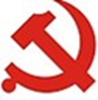 经济与管理学院党委工作简报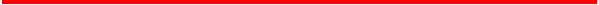 经济与管理学院党支部6月党委工作简报六月份，经济与管理学院各党支部有序开展了各项党建工作。各支部按要求上交党费，开展组织生活会和丰富多彩的支部活动，成功开展“共产党员献爱心”捐款活动和《北京市普通高等学校党建和思想政治工作基本标准》文件的学习、自查与整改。各教工党支部还组织并顺利完成了本科生毕业季论文答辩工作，部分学生党支部面临毕业季开展了科研、学习和工作交流活动。现将六月份工作汇报如下:教师党支部办公室党支部办公室党支部部门党员学习了关于迎接《北京市普通高等学校党建和思想政治工作基本标准》集中检查工作的安排的通知，制定完成了学院迎检工作方案；召开了组织生活会，开展了向黄大年同志学习的活动；认真开展“党风廉政月”活动，部分党员组织征集师生对学院党风廉政建设的建议和意见；部分党员组织教研室老师参加学校扑克牌、围棋和象棋等比赛；开展共产党员献爱心活动。经济学党支部6月份经济学教研室党支部开了1次集体会议，内容是：	关于迎接《北京市普通高等学校党建和思想政治工作基本标准》集中检查工作的安排。宣读并解释了该检查工作方案。向黄大年同志学习的活动，了解他的生平及先进事迹。会计学党支部本月，会计学教工支部的主要工作包括：1.组织一次支部集体学习，主要学习内容是《关于新形势下党内政治生活的若干准则》和《中国共产党党内监督条例》；2.结合“党风廉政月”学习活动，征求大家对学院党风廉政建设的建议和意见；3.准备高校党建工作基本标准检查相关材料；4.组织2017年度党员献爱心捐款；5.协助教研室组织2017届本科生答辩及毕业相关工作；6.督促党员们参加在线学习。工程管理党支部2017年6月工程管理支部主要做了以下几个工作：1.组织教研室老师参加四六级监考及期末监考工作；2.组织开展“共产党员献爱心”；3.组织教研室老师参加学校扑克牌、围棋和象棋等比赛。4.支部6月党费的缴纳工作。金融国贸党支部本月在学校党委以及经管院党总支的正确领导下，金融与国贸支部主要做了以下工作：1. 为了推动专业的发展，经过5月份的讨论酝酿，金融和国贸两个专业的老师对本专业未来的发展进行了认真的反思；迎接党建评估，做好相关工作；3.积极响应上级党总支的号召，一如既往地认真组织“共产党员献爱心”捐献活动；4.组织金融学专业与国际经贸专业2013级本科毕业答辩工作。学生党支部博经管1342班党支部1.认真开展形势政策宣传教育活动。深入学习党的十八大精神，学习《廉政准则》《关于领导干部报告个人有关事项的规定》《党政领导干部选拔任用工作责任追究办法(试行)》等一系列加强党风廉政建设的规章制。 2.坚持党支部的政治理论学习。做好学习计划安排，明确学习要求，确定重点题目，坚持集中学习与个人自学、通读文件与专题研讨相结合，每月安排固定的时间学习，并集中组织学习研讨，不定期地召开学习研讨会。每位支委联系思想和工作实际，做好典型发言，做好学习笔记。继续坚持支部委员带头学、带头讲、带头做的“三带头”制度，完善支部委员上党课的做法，坚持每学期上好2次党课，结合本支部实际，细化学习方案，把政治理论学习落实到实处。博经管1444班党支部1.开展科研、学习及工作交流。2.继续深入学习《学习习总书记在全国高校思政工作会议上的讲话，做党的事业的可靠接班人》，党员同志们全面而深刻地解读习近平总书记全国高校思想政治工作会议重要讲话精神，广泛的讨论和积极的思维互动和碰撞，有力地巩固并内化党员同志们的政治意识和大局意识，使其进入社会后仍能保持较高的理论素养和定力，再一次提升党员同志们的思想认识水平、理论水平及实务能力。博经管1545班党支部	1.积极组织党员干部和党员代表参加“向黄大年同志学习座谈会”，并于会后以微信转发会议内容和参会感想等形式向班级同学传达了会议精神，以不断提升本支部的思想水平建设和支部文化建设。2.积极组织支部党员、入党积极分子和班级群众参加“共产党员献爱心”捐献活动。博经管1647班党支部本月支部党员对前期的“两学一做”的学习进行了阶段性总结。支部党员们普遍认为，“两学一做”要走心，要认认真真地领会学习教育的题中之意，在组织落实中融会贯通、接足地气。从本地、本单位党员队伍的实际出发，采取恰当的方式而不是拘泥于某种特定模式来推进。只有克服在抓落实上的经验主义、形式主义，才能从组织上保证“两学一做”学习教育收到应有效果。研经管1526班党支部1.针对入夏以来发生的安全隐患问题，支委会召开安全教育会议，要求支部党员起到党员先锋模范作用，负责起对周边同学的安全教育工作；2.党支部及时总结“党员先锋工程活动”开展情况；3.支委会组织开展入党积极分子及党员发展对象考察评议活动，对各位入党积极分子及党员发展对象的表现进行总结评议；4.深入贯彻落实上级党组织安排，支部积极组织开展“党员献爱心活动”。研经管1527班党支部1.支部积极组织开展“两学一做”教育宣传活动，组织支部党员认真学习党章党规、学习习近平总书记的相关讲话精神，做合格党员。在组织学习相关材料的同时，支部党员认真讨论学习，发表自己的看法和理解。在学习结束后，支部党员对学习热点问题、感想相互分享互相监督。2.党员严格按照宿舍、实验室划分，落实党员责任区分工，加强对班级成员的安全教育，掌握班级同学心理工作动向及回寝情况，保障班级健康稳定发展。3.支部积极响应华北电力大学2016年“共产党员献爱心”捐献活动，共捐献200元。4.支部参与第十四届特色活动示范党支部评选活动，获“特色活动先进党支部”。研经管1528班党支部1. 支部与班委共同组织班会，号召大家积极传播正能量，另外，假期临近强调安全问题，注意防火防盗；2. 确定三名发展对象，按要求按时准备各项材料；3. 开展组织生活会，对每一位党员提出要求，严格纪律，再次确认之前划分的各个党员责任区，落实到人，关注同学心理、心态变化；4. 逐一排查班级是否有负面情绪的同学；5. 完成支部2017年“共产党员献爱心”捐献统计；6. 完成6月份党费收缴工作。研经管1529班党支部1.开展献爱心捐款活动，收到班级捐款100余元；2.开展共青团北京市代表选举；3.举办班级工业工程对物流工程专业篮球友谊赛。研经管1530班党支部1.本党支部进行了党支部书记的换届选举，由辛立柱同学担任研经管1530党支部的支部书记；2.积极筹备将发展对象确定为预备党员的各项工作。研经管1627班党支部1.深入学习宣传习近平总书记系列讲话精神。把习总书记的系列讲话精神作为开展的教育实践活动的重要内容，认真学习“三严三实”讲话精神，并进行了讨论，要求大家以此为标杆，引导党员自觉对照检查“四风问题”，做到边学边查边改，切实见到成效。2.“七一”前夕，党支部开展了一次重温入党誓词的活动。3.六月份，为了积极响应学校党组织的号召，我党支部开展了一次“共产党员献爱心”捐款活动，全体党支部成员积极参与，热情高涨。另外还有多名非在册党员和群众参加了捐款活动。4.思考存在的问题。需要进一步研究如何搞好新形势下的思想政治工作。需进一步探讨如何将思想政治工作和科研工作的有机结合。由于受环境和条件的限制和影响，活动开展较少。研经管1628班党支部1.为保障同学们的心理健康状况，支部特意开支部会议商讨关注班级同学、宿舍同学、实验室同学的心理健康状况的措施。2.支部党员、发展对象、积极分子们积极参与学校组织的献爱心的活动，我支部共捐献92元。研经管1629班党支部1.本月加强了党建入党积极分子的培养教育工作，对入党积极分子活动积极性进行了考核，并建立了研经管1629班党员及入党积极分子考核表，对我支部党员及积极分子表现进行考核和记录。2.支部加强政治理论学习。坚持“两学一做”以及“三会一课”制度。不断完善党内激励、关怀、帮扶工作机制，引导党员立足本职、创先争优，以党建带团建，带动班级团结进步，争取发挥党支部成为班级核心战斗堡垒。研经管1630班党支部1.支部党员积极响应学校号召，踊跃开展2017年“共产党员献爱心”捐献活动。2.总结半年的支部工作。支部党员将会更好的发挥先锋模范作用，凝心聚力，将支部打造出坚不可摧的战斗堡垒。研经管1631班党支部1.结合学校“党风廉政月”建设召开支部大会，开展相关学习；2.支部召开全体党员大会从三名积极分子中推选出一名预备党员； 3.收缴党费；4.在班级中开展期末考前诚信动员活动以及假期安全教育活动。2013级学生党支部1.重视学习，提高党性修养。支部积极响应“两学一做”专题学习教育活动，坚持党员“月月有学习”的学习制度，意在不断提高学生党员的理论水平和学习理解能力。2.发展党员，开展转正工作。本月支部开展预备党员转正相关工作，对预备党员在预备期一年里的表现进行考察和公示，公示无异议后，在13日召开预备党员转正会议，会议上投票表决，同意周平等19人按期转为中共正式党员。3. 献爱心， 组织捐款活动。2015级学生党支部1.为了进一步推进学习型、服务型、创新型学生党组织建设，更大程度发挥学生党员的先锋模范作用和对志愿服务工作积极性，支部在5月份制定了《华北电力大学2017年学生党员“服务先锋”行动计划活动方案》并于本月开展了两次“校园清扫”志愿活动。2.为了配合学院和年级的工作，支部在考试月对“作弊入刑”进行了又一次的宣传，号召大家诚信考试、诚实做人，希望大家能够认真复习、消除侥幸心理。3.为了对假期的活动进行进一步的规划，支部召开了专项会议对假期要开展的学习任务进行了安排，对社会实践等相关活动进行了筹划。通过热烈的讨论和充分的研究，支部形成了假期工作的计划安排表，充实了支部党建生活。